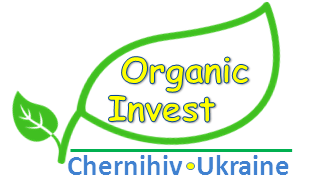 ПРОГРАМА  25 лютого 2021Організатор: Департамент розвитку економіки та сільського господарстваЧернігівської обласної державної адміністраціїЧернігівський регіональний Форум «Органік Інвест» Місце проведення: м.Чернігів, вул. Преображенська, 12, Агенція регіонального розвитку Чернігівської області, оф-лайн – для виробників органічної продукції області, учасники (спікери) з м. Чернігова. Для іногородніх учасників (спікерів), представників РДА, ТГ, представників аграрного бізнесу області– он-лайн за посиланнями:Підключення до конференції Zoomhttps://us02web.zoom.us/j/86591474661?pwd=RlBmYmtVTlVpQVFBRzViaEFMLzdpQT09 Ідентифікатор конференції: 865 9147 4661 Код доступа: 43086510.30 -11.00Реєстрація учасників11.00 – 11.10І. Відкриття форуму. Привітання учасників. Олександр Савченко – заступник голови Чернігівської обласної державної адміністрації11.10-11.2011.20-11.3511.35-11.4511.45-12.20(по 5 хв.)12.20-12.40ІІ. Органічне виробництво в Чернігівській областіСтан справ в органічному виробництві за період 2016-2020 роки в Чернігівській областіОлена Ячна – начальник відділу продовольчої безпеки, переробки та маркетингу сільськогосподарської продукції Департаменту розвитку економіки та сільського господарства Чернігівської обласної державної адміністрації;Фінансова підтримка сільгоспвиробників: державні та обласні  програми Олег Крапивний – заступник директора Департаменту розвитку економіки та сільського господарства Чернігівської обласної державної адміністрації;Регіональна мережа Центрів підтримки підприємництва як платформа можливостей для розвитку органічного бізнесуОлена Муравйова – керівниця Центру підтримки підприємництва, інновацій та стартапів Чернігівської областіПрактичні аспекти органічного виробництва. Досвід операторів органічного виробництва областіОлег Жуковський – голова наглядової ради ПрАТ «Етнопродукт»;Микола Мисник – голова СФГ «Золотий Пармен»;Сергій Довгань -  голова ФГ «Макишинський сад»;Світлана Скідан – директор ТОВ «Агро Еко Фрукт»;Григорій Давиденко – директор ТОВ «Сади Межиріччя»;Віталій Запорожець – директор ТОВ агрофірма «Ченська ягода»;Олег Карацюба – голова  фермерського господарства «Агро Люкс»;Наукові розробки вчених - мікробіологів для органічного виробництва Анатолій Москаленко - директор ІСМАВ НААН, доктор економічних наук, член-кореспондент НААН ;12.40-12.5512.55-12.15(по 10 хв.)12.15-12.3012.30-12.50ІІІ. Органічне виробництво в УкраїніРинкова аналітика органічного виробництва в УкраїніОлена Березовська – президент громадської спілки «Органічна Україна»;Реалізація української органічної продукції, попит і пропозиції на зовнішньому та внутрішньому ринкахСергій Галашевський – директор ТОВ «Органік - Стандарт»;Єгор Стародубцев – директор «Organic Club»Консалтинговий супровід інвестиційних проектів в органічному виробництвіОлена Розум – виконуючий директор громадської спілки «Органічна Україна»Зміни до законодавства України з питань обігу органічної продукції Валентина Заєць – начальник відділу державної політики у сфері органічного виробництва Міністерства розвитку економіки, торгівлі та сільського господарства України12.50-13.0513.05-13.20IV Сертифікація органічного виробництва та нагляд за дотриманням законодавства у сфері обігу органічного виробництваВіра Пасацька  – провідний фахівець із сертифікації, стандартизації та якості ТОВ «Органік Стандарт»;Руслан Сіробаба – заступник начальника управління безпечності харчових продуктів та ветеринарної медицини, начальник відділу державного контролю Головного управління Держпродспоживслужби в Чернігівській області13.20-13.25Заключне слово